MOJE  PUTOVANJE U  ZOODalmatinski pelikan1.Karakteristika- može narasti od 160-180cm- teži od 10-13kg - raspon krila je 310-345cm 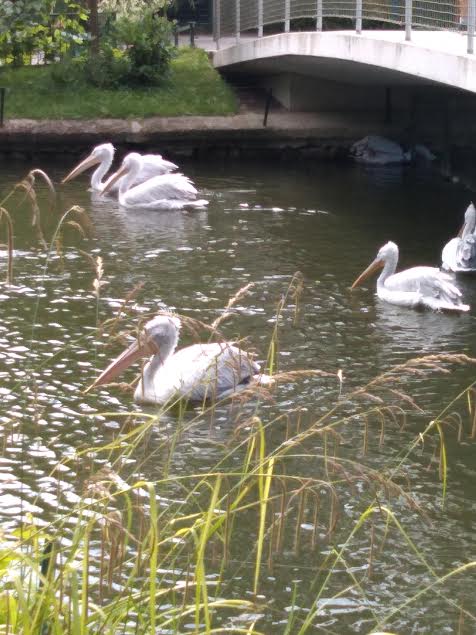 2. Razmnožavanje- pelikan može izleći od 1-6 jaja- jaja moraju biti u inkubaciji od 30-34 dana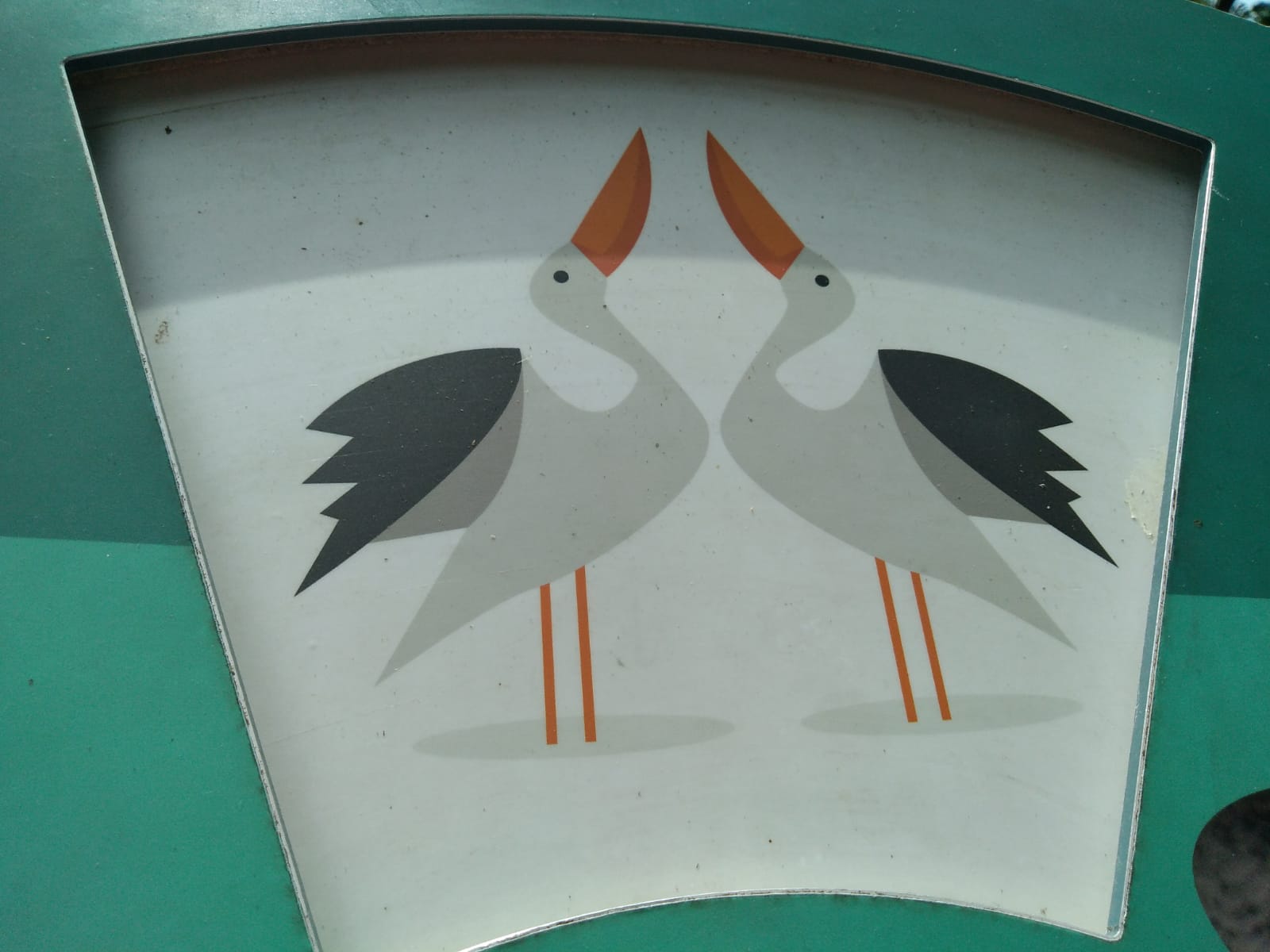 3. Prehrana-ribe: šaran, grgeč , crvenperka ,štuka i jegulje- žabe4. Rasprostranjenost- jugoistočna Europa, Azija i Egipat - nekad stanovnik Neretvanske doline5. Staništa -rijeka i jezera ZANIMLJIVOSTI- Pelikana ima 8 vrsta u svijetu - Dalmatinski pelikan je najveći pelikan na svijetu- gnijezde se na drveću i tlu, ženka radi gnijezdo a mužjak donosi materijale- mladi ptići odlaze od roditelja nakon 12 tjedana starosti Učenica : Katarina Plantak